О создании методического совета	В рамках участия в мероприятии 21 «Повышение качества образования в школах с низкими результатами обучения и в школах, функционирующих в неблагоприятных социальных условиях, путем реализации региональных проектов и распространения их результатов» государственной программы Липецкой области «Развитие образования Липецкой области», в целях повышения профессионального мастерства учителей ПРИКАЗЫВАЮ:Создать  методический совет в Тербунском муниципальном районе.Утвердить положение о методическом совете (Приложение 1).Контроль за исполнением приказа возложить на заместителя начальника отдела Бородкину Т.Н.Начальник отдела образования                                              В.С. Лесных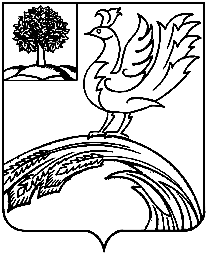 ОТДЕЛ  ОБРАЗОВАНИЯ АДМИНИСТРАЦИИТЕРБУНСКОГО  МУНИЦИПАЛЬНОГО РАЙОНАП Р И К А ЗОТДЕЛ  ОБРАЗОВАНИЯ АДМИНИСТРАЦИИТЕРБУНСКОГО  МУНИЦИПАЛЬНОГО РАЙОНАП Р И К А ЗОТДЕЛ  ОБРАЗОВАНИЯ АДМИНИСТРАЦИИТЕРБУНСКОГО  МУНИЦИПАЛЬНОГО РАЙОНАП Р И К А ЗОТДЕЛ  ОБРАЗОВАНИЯ АДМИНИСТРАЦИИТЕРБУНСКОГО  МУНИЦИПАЛЬНОГО РАЙОНАП Р И К А ЗОТДЕЛ  ОБРАЗОВАНИЯ АДМИНИСТРАЦИИТЕРБУНСКОГО  МУНИЦИПАЛЬНОГО РАЙОНАП Р И К А ЗОТДЕЛ  ОБРАЗОВАНИЯ АДМИНИСТРАЦИИТЕРБУНСКОГО  МУНИЦИПАЛЬНОГО РАЙОНАП Р И К А ЗОТДЕЛ  ОБРАЗОВАНИЯ АДМИНИСТРАЦИИТЕРБУНСКОГО  МУНИЦИПАЛЬНОГО РАЙОНАП Р И К А З01.10.2018г.01.10.2018г.№500500с. Тербуныс. Тербуныс. Тербуны